Об утверждении Перечня должностей муниципальной службы Североуральского городского округа, при назначении на которые граждане и при замещении которых муниципальные служащие Североуральского городского округа обязаны представлять сведения о доходах, расходах, об имуществе и обязательствах имущественного характера, а также сведения о доходах, расходах, об имуществе и обязательствах имущественного характера своих супруги (супруга) и несовершеннолетних детейРуководствуясь статьей 15 Федерального закона от 02 марта 2007 года № 25-ФЗ «О муниципальной службе в Российской Федерации» (Собрание законодательства Российской Федерации, 2007, № 10, ст.1152) с изменениями на 30 марта 2015 года, статьей 8 Федерального закона от 25 декабря 2008 года № 273-ФЗ «О противодействии коррупции» (Собрание законодательства Российской Федерации, 2008, № 52 (ч.1), ст.6228) с изменениями на 22 декабря 2014 годаП О С Т А Н О В Л Я Ю:1. Утвердить Перечень должностей муниципальной службы Североуральского городского округа, при назначении на которые граждане и при замещении которых муниципальные служащие Североуральского городского округа обязаны представлять сведения о доходах, расходах, об имуществе и обязательствах имущественного характера, а также сведения о доходах, расходах и обязательствах имущественного характера своих супруги (супруга) и несовершеннолетних детей (прилагается).2. Установить, что сведения о доходах, расходах, об имуществе и обязательствах имущественного характера, а также сведения о доходах, расходах и обязательствах имущественного характера своих супруги (супруга) и несовершеннолетних детей лицами, замещающими должности муниципальной службы, указанные в пункте 1 настоящего постановления, предоставляются за период начиная с 2015 года.3. Опубликовать настоящее постановление в газете «Наше слово» и на официальном сайте Администрации Североуральского городского округа.4. Контроль за выполнением настоящего постановления оставляю за собой.Глава Североуральского городского округа							Б.В. Меньшиков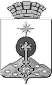 ГЛАВА СЕВЕРОУРАЛЬСКОГО ГОРОДСКОГО ОКРУГАП О С Т А Н О В Л Е Н И ЕГЛАВА СЕВЕРОУРАЛЬСКОГО ГОРОДСКОГО ОКРУГАП О С Т А Н О В Л Е Н И Еот 16.04.2015г.  № 6г. Североуральскг. Североуральск